УтвержденаПостановлением Правительства №369от  27 мая  2014 г.МЕТОДОЛОГИЯ планирования государственного контроля предпринимательской деятельности на основе анализа критериев риска, установленных Национальным агентством автомобильного транспортаI. ОБЩИЕ ПОЛОЖЕНИЯМетодология планирования государственного контроля предпринимательской деятельности на основе анализа критериев риска, установленных Национальным агентством автомобильного транспорта (в дальнейшем – Методология), разработана на основании Постановления Правительства № 694 от 5 сентября 2013 года «Об утверждении Общей методологии планирования государственного контроля предпринимательской деятельности на основе анализа критериев риска» в целях повышения эффективности государственного контроля и надзора за предпринимательской деятельностью в области своей ответственности: выполнение условий международных соглашений в области автомобильных перевозок; борьба с незаконными перевозками пассажиров; соблюдение автотранспортными операторами требований к качеству и безопасности при оказании автотранспортных услуг по перевозкам пассажиров и грузов; соблюдение технологического процесса автотранспортными операторами (хозяйствующими субъектами, осуществляющими виды деятельности, сопутствующие автомобильным перевозкам, или физическими лицами), сертифицирующими органами, автовокзалами и автостанциями; соблюдение правил эксплуатации тракторов, самоходных, мелиоративных и иных машин и прицепов к ним, виды деятельности, установленные Законом № 131 от 8 июня 2012 года   о государственном контроле предпринимательской деятельности. Классификация используется Национальным агентством автомобильного транспорта (в дальнейшем – Агентство) для назначения рекомендуемой частоты проверок для каждого отдельного оператора/агента, подлежащего контролю. Рекомендуемая частота используется для установления приоритетов с целью внезапного контроля в случае, когда несколько операторов/агентов, подлежащих контролю, одновременно подпадают под основания и условия, установленные статьей 19 Закона № 131 от 8 июня 2012 года  о государственном контроле предпринимательской деятельности.  Методологическая сущность анализа на основе критериев риска состоит в распределении по наиболее важным критериям риска,  характерным для соответствующей области контроля, установленным Агентством, и присуждении соответствующей оценки по предустановленному масштабу, которая соотносится с весомостью каждого критерия, в зависимости от его релевантности для общего уровня риска. Применение баллов по каждому критерию проводится  для каждого проверяемого автотранспортного оператора и/или оператора, который осуществляет сопутствующие виды деятельности, в области, подлежащей контролю, и завершается разработкой их классификации, в зависимости от полученных баллов, в соответствии с индивидуальным уровнем прогнозируемого риска.В смысле настоящей Методологии используются следующие понятия:	1) критерии риска – набор действий, которые описывают обстоятельства или характеристики субъекта и/или объекта, подлежащего контролю, и/или предыдущих взаимоотношений контролируемого лица и органа контроля, существование и интенсивность которых могут указывать на вероятность причинения вреда жизни и здоровью людей, окружающей среде, национальной безопасности/общественному порядку вследствие деятельности физического или юридического лица, и степень такого вреда;  	2) фактор риска  – условие или частное обстоятельство, влияющее на степень риска, способствующее возникновению определенного явления или проявлению какого-либо действия или возможности получения каких-либо преимуществ в любом виде; 	3) выявление рисков – оценка потенциальных опасностей, их причин и последствий, а также оценка возможностей Агентства предотвратить риски;    	4) анализ рисков – определение приоритетности рисков путем их выявления, с предоставлением подробной информации.4. Принципами оценки рисков являются: 1) законность – оценка рисков планирования контроля осуществляется в условиях настоящей Методологии и других положений действующего законодательства, с соблюдением принципа законности на всех этапах,  включая обеспечение защиты информации; 2) прозрачность – орган оглашает информацию о результатах оценки рисков в той мере, в которой прозрачность процесса оценки не угрожает целостности информации, отнесенной законом к категории ограниченного доступа;            3) планирование – контролер планирует меры контроля на основании оценки и выявления рисков в целях определения приоритетов контрольной деятельности в соответствии с областями, в которых Агентство наделено правом осуществлять контроль. II. УСТАНОВЛЕНИЕ КРИТЕРИЕВ РИСКА 5. Критерии риска объединяются в зависимости от субъекта контроля, объекта контроля и предыдущих взаимоотношений с органом контроля. Например, критериями риска в зависимости от субъекта могут быть: количество собственных транспортных средств, период осуществления проверяемым лицом деятельности, подлежащей контролю; в зависимости от объекта могут быть: степень износа транспортных средств и другие критерии, соответствующие конкретной области контроля, в зависимости от предыдущих взаимоотношений могут быть: дата осуществления последнего контроля, предыдущие нарушения, периодичность повтора одного и того же нарушения, вид деятельности и т.д.6. Выбранные критерии риска должны соблюдать следующие принципы:1) соответствовать целям деятельности Агентства; 2) охватывать область применения всех предприятий, подлежащих проверке Агентством. В частности, выбранные критерии должны соответствовать деятельности и/или признакам проверяемых лиц и/или используемых ими в технологическом процессе транспортных средств; 3) основываться на достоверной, точной и доступной информации. В первую очередь критерии, которые позволяют присваивать степень риска лицам, подлежащим контролю, на основе статистических данных, полученных из внутренних/собственных источников и извне;     4) могут быть взвешенными; 7. Общие критерии риска, используемые в обязательном порядке, для лиц, подлежащих контролю:   1) период осуществления проверяемым лицом деятельности, подлежащей контролю;2) промежуток времени с даты проведения последней проверки;3) текучесть персонала;4) предыдущие нарушения;5) профессиональный опыт  менеджеров.8. Специфические критерии риска, присущие соответствующей области, используемые в обязательном порядке для лиц, подлежащих контролю: 1) проверка правильности внесения дополнительных данных в отчеты технического тестирования (информационная система регистрации); 2) проверка нарушений правил технического тестирования (сертификаты профессиональной компетенции экспертов, метрологические сертификаты соответствия технического оборудования); 3) количество собственных транспортных средств, находящихся в распоряжении автотранспортного оператора;  4) возраст парка транспортных средств, находящихся в распоряжении автотранспортного оператора;5) превышение допустимых предельных размеров транспортных средств при передвижении по дорогам общего пользования;6) превышение допустимых предельных нагрузок масс на ось транспортных средств при передвижении по дорогам общего пользования;    7) деятельность автосервиса;8) деятельность автовокзалов.9. График квартальных проверок составляется Агентством на основании следующих критериев риска: 1) степень вреда, наносимого деятельностью, осуществляемой лицом, подлежащим контролю, безопасности и здоровью пассажиров, обществу или окружающей среде; 2) количество ошибок при внесении данных в отчет технического тестирования;3) количество собственных транспортных средств, возраст транспортных средств, находящихся на балансе; 4) предыдущие нарушения;5) наличие достоверной и качественной информации, подтвержденной доказательствами о возможных нарушениях; 6) период осуществления проверяемым автотранспортным оператором деятельности, подлежащей контролю.  10. Контролер/лицо, наделенное правом контроля, должно постоянно мониторизировать выявленные риски и быть уверенным, что процедуры контроля во время проверки надлежащим образом отражают определенные ситуации, а в случае искажения информации, накопленной в процессе контроля, содействовать обновлению и улучшению процедур контроля по выявлению рисков для получения ожидаемого результата.  III. РАСПРЕДЕЛЕНИЕ ИНТЕНСИВНОСТИ РИСКА  Каждый критерий риска распределяется по степеням/уровням интенсивности, которые оцениваются согласно значению степени риска. Масштаб оценки находится в диапазоне от 1 до 5, где «1» означает минимальную и «5» максимальную степень риска.При присуждении цифровых значений учитывается весомость каждого уровня в рамках критерия риска и равномерность перемещения с одного уровня на другой, таким образом, чтобы в одном всеобъемлющем реестре были отражены полностью  соответствующие уровни возможных рисков от минимального до максимального.Часть 1Общие критерии риска, применяемые к операторам, подлежащим контролю13. Период осуществления проверяемым автотранспортным оператором/лицом деятельности, подлежащей контролю. Общее основание: чем больше стаж деятельности автотранспортного оператора, подлежащего контролю, на рынке, тем лучше он ознакомлен с правилами, тем более внимательно относится к своей репутации и имиджу и тем чаще внедряет внутренние системы контроля качества, и соответственно, в таких ситуациях минимальный риск присваивается за более длительный период деятельности, а максимальный риск за более короткий период деятельности.14. Дата проведения последней проверки деятельности, подлежащей контролю, согласно действующему законодательству.    Общее основание: чем более длительный период, в который автотранспортный оператор, подлежащий контролю, не проверялся, тем выше неопределенность относительно его соответствия нормативным требованиям, присуждая минимальный риск субъектам, которые были проверены  недавно, и максимальный риск субъектам, в отношении которых не проводился в ближайшее время государственный контроль.15. Предыдущие нарушения соблюдения требований действующего законодательства, выявленные в ходе последней проверки.  Общее основание: отсутствие нарушений на дату проведения последней проверки указывает на готовность лица, подлежащего контролю, соблюдать закон и, следовательно, более низкий риск его нарушения. Таким образом, этот факт может освободить лицо, подлежащее проверке, от последующей проверки. В то же время наличие нарушений на последнюю дату проведения проверки присуждает лицу, подлежащему проверке, более высокую степень риска.16. Текучесть персонала/движение рабочей силы автотранспортного предприятия и/или оператора, осуществляющего сопутствующие данной сфере виды деятельности.   Общее основание: чем выше текучесть персонала, тем выше уровень риска, чем ниже текучесть персонала, тем ниже уровень риска.17. Профессиональный опыт работы менеджеров в данной области.Общее основание: чем больше опыт работы менеджеров в данной области, тем меньше уровень риска, чем меньше профессиональный опыт работы менеджеров в данной области, тем выше уровень риска.  Часть 2Конкретные критерии риска, применяемые к операторам, подлежащим контролю18. Критерии специфического риска, присущие области контроля станции технического тестирования.1) проверка правильности заполнения данных в протоколах технического тестирования (информационная система регистрации).Специфическое основание: чем меньше количество зарегистрированных ошибок при внесении данных в протокол технического тестирования, тем меньше уровень риска, чем больше количество зарегистрированных ошибок при внесении данных в протоколы технического тестирования, тем выше уровень риска.    2) проверка нарушений правил технического тестирования (сертификаты профессиональной компетенции экспертов, метрологические сертификаты соответствия технического оборудования и т.д.).  Специфическое основание: чем меньше число нарушений правил технического тестирования (отсутствие/истечение срока действия сертификатов профессиональной компетенции экспертов, метрологических сертификатов соответствия технического оборудования и т.д.), тем ниже уровень риска, чем больше число нарушений правил технического тестирования (отсутствие/истечение срока действия сертификатов профессиональной компетенции экспертов, метрологических сертификатов соответствия технического оборудования и т.д.), тем выше уровень риска нарушений правил технического тестирования.3) среднее время комплексного обслуживания и проверки процесса технического тестирования транспортных средств.Специфическое основание: чем меньше среднее время комплексного обслуживания и проверки процесса технического тестирования транспортных средств на линии, тем выше уровень риска, чем больше среднее время комплексного обслуживания и проверки процесса технического тестирования транспортных средств на линии, тем ниже уровень риска.    4) материально-техническая база, помещения, оборудованные согласно требованиям осуществления деятельности по техническому тестированию.Специфическое основание: чем выше процент собственных помещений, оборудованных для осуществления деятельности по техническому тестированию, тем ниже уровень риска операторов, осуществляющих деятельность по техническому тестированию, чем ниже процент помещений, большинство арендуемых/находящихся внайме, оборудованных для осуществления деятельности по техническому тестированию, тем выше уровень риска операторов, осуществляющих деятельность по техническому тестированию. 19. Критерии риска, присущие области контроля автомобильных грузовых и пассажирских перевозок.1) количество собственных транспортных средств, находящихся в распоряжении автотранспортного оператора.  Специфическое основание: чем больше количество собственных транспортных средств, находящихся в распоряжении автотранспортного оператора, тем ниже уровень риска, чем меньше количество собственных транспортных средств, находящихся в распоряжении автотранспортного оператора, тем выше уровень риска.    2) средний возраст парка транспортных средств, находящихся в распоряжении автотранспортного оператора. Специфическое основание: чем меньше средний возраст парка транспортных средств, находящихся в распоряжении автотранспортного оператора, тем ниже уровень риска, чем больше средний возраст парка транспортных средств, находящихся в распоряжении автотранспортного оператора, тем выше уровень риска.  3) коэффициент заполняемости маршрута, поток пассажиров.   Специфическое основание: чем выше коэффициент заполняемости маршрута, тем ниже уровень риска, чем ниже коэффициент заполняемости маршрута, тем выше уровень риска.4) регулярность выполнения рейсов.Специфическое основание: чем выше процент выполнения рейса/регулярности выполнения рейса согласно разрешению на деятельность по маршруту, тем ниже уровень риска, чем ниже процент выполнения рейса/регулярности выполнения рейса согласно разрешению на деятельность по маршруту, тем выше уровень риска.  5) среднее время работы и отдыха водителей.Специфическое основание: чем выше соблюдаемый процент времени работы и отдыха водителей, тем ниже уровень риска, чем ниже соблюдаемый процент времени работы и отдыха водителей, тем выше уровень риска.  6) срок возврата выданных и использованных разрешений на грузоперевозки.Специфическое основание: чем больше количество нарушений срока возврата выданных и использованных разрешений на грузоперевозки, тем выше уровень риска, чем меньше количество нарушений срока возврата выданных и использованных разрешений на грузоперевозки, тем ниже уровень риска.   20. Критерии риска, присущие области контроля, превышение допустимых предельных размеров и нагрузок масс на ось транспортных средств при передвижении по дорогам общего пользования.1) превышение допустимых предельных размеров транспортных средств при передвижении по дорогам общего пользования.   Специфическое основание: чем меньше превышен допустимый предел размеров транспортных средств при передвижении по дорогам общего пользования, тем ниже уровень риска, чем больше превышен допустимый предел размеров транспортных средств при передвижении по дорогам общего пользования, тем выше уровень риска.   2) превышение допустимых предельных нагрузок масс на ось транспортных средств при передвижении по дорогам общего пользования.Специфическое основание: чем меньше превышен допустимый предел нагрузок масс на ось транспортных средств при передвижении по дорогам общего пользования, тем ниже уровень риска, чем больше превышен допустимый предел нагрузок масс на ось транспортных средств при передвижении по дорогам общего пользования, тем выше уровень риска.   21. Критерии риска, присущие области контроля деятельности автосервисов.1) проверка нарушений деятельности автосервисов.Специфическое основание: чем меньше количество нарушений, выявленных при осуществлении деятельности автосервисов, тем ниже уровень риска, чем больше количество нарушений, выявленных при осуществлении деятельности автосервисов, тем выше уровень риска.     2) материально-техническая база, помещения, оборудованные согласно требованиям для  осуществления деятельности автосервисов.Специфическое основание: чем выше процент собственных помещений, оборудованных для осуществления деятельности автосервисов, тем ниже уровень риска операторов, осуществляющих деятельность автосервисов, чем ниже процент помещений, большинство арендуемых/находящихся внайме, оборудованных для осуществления деятельности автосервисов, тем выше уровень риска операторов, осуществляющих деятельность автосервисов.    3) количество транспортных средств, обслуживаемых автосервисами в зависимости от спектра видов деятельности по обслуживанию.  Специфическое основание: чем больше количество транспортных средств, обслуживаемых автосервисами, по сравнению с предыдущим месяцем, с учетом спектра видов деятельности по обслуживанию, тем выше уровень риска, чем меньше количество транспортных средств, обслуживаемых автосервисами, по сравнению с предыдущим месяцем, с учетом спектра видов деятельности по обслуживанию, тем ниже уровень риска.      22. Критерии риска, присущие области контроля деятельности автовокзалов (автостанций).Допуск к выполнению автотранспортными средствами рейсов через автовокзалы (автостанции) в отсутствие на борту документов, предусмотренных действующим законодательством.  Специфическое основание: чем больше количество рейсов, обслуживаемых через автовокзалы (автостанции), тем выше уровень риска, чем меньше количество рейсов, обслуживаемых через автовокзалы (автостанции), тем ниже уровень риска.    23. Критерии риска, присущие области контроля деятельности по ремонту, монтажу и проверке тахографов и ограничителей скорости.1) проверка нарушений правил монтажа, ремонта и проверки тахографов и ограничителей скорости.Специфическое основание: чем меньше количество нарушений правил монтажа, ремонта и проверки тахографов и ограничителей скорости, тем ниже уровень риска, чем больше количество нарушений правил монтажа, ремонта и проверки тахографов и ограничителей скорости, тем выше уровень риска нарушений правил монтажа, ремонта и проверки тахографов и ограничителей скорости.  2) материально-техническая база, помещения, оборудованные согласно требованиям для осуществления деятельности по ремонту, монтажу и проверке тахографов и ограничителей скорости.Специфическое основание: чем выше процент собственных помещений, оборудованных для осуществления деятельности по ремонту, монтажу и проверке тахографов и ограничителей скорости, тем ниже уровень риска, чем ниже процент помещений, большинство арендуемых/находящихся внайме, оборудованных для осуществления деятельности по ремонту, монтажу и проверке тахографов и ограничителей скорости, тем выше уровень риска.  24. Критерии риска, присущие области контроля, деятельность по взвешиванию транспортных средств для выдачи международного сертификата взвешивания транспортных средств.1) проверка нарушений правил взвешивания для выдачи международного сертификата взвешивания транспортных средств.  Специфическое основание: чем меньше количество нарушений правил взвешивания для выдачи международного сертификата взвешивания транспортных средств (отсутствие/истечение срока действия сертификатов профессиональной компетенции экспертов, метрологических сертификатов соответствия технического оборудования и т.д.), тем ниже уровень риска, чем больше количество нарушений правил взвешивания для выдачи международного сертификата взвешивания транспортных средств (отсутствие/истечение срока действия сертификатов профессиональной компетенции экспертов, метрологических сертификатов соответствия технического оборудования и т.д.), тем выше уровень риска нарушения правил взвешивания для выдачи международного сертификата взвешивания транспортных средств.      2) материально-техническая база, помещения, оборудованные согласно требованиям для осуществления деятельности по взвешиванию транспортных средств для выдачи международного сертификата взвешивания транспортных средств.  Специфическое основание: чем выше процент собственных помещений, оборудованных для осуществления деятельности по взвешиванию транспортных средств для выдачи международного сертификата взвешивания транспортных средств, тем ниже уровень риска, чем ниже процент помещений, большинство арендуемых/находящихся внайме, оборудованных для осуществления деятельности по взвешиванию транспортных средств для выдачи международного сертификата взвешивания транспортных средств, тем выше уровень риска.  25. Критерии риска, присущие области контроля, центры профессиональной аттестации водителей и менеджеров в области автотранспортных перевозок.Проверка нарушений в деятельности центров профессиональной аттестации водителей и менеджеров в области автотранспортных перевозок.Специфическое основание: чем меньше количество нарушений, допущенных центрами профессиональной аттестации водителей и менеджеров в области автотранспортных перевозок, тем ниже уровень риска, чем больше количество нарушений, допущенных центрами профессиональной аттестации водителей и менеджеров в области автотранспортных перевозок, тем выше уровень риска в технологическом процессе.    IV. ИЗМЕРЕНИЕ (ОЦЕНКА) КРИТЕРИЕВ РИСКА ПО ОБЛАСТЯМ Для каждого критерия устанавливается весомость по отношению ко всем отобранным критериям, принимая во внимание важность конкретного критерия в специфической области контроля. Таким образом, одинаковые критерии могут иметь различную релевантность (и весомость) в зависимости от области контроля.Для планирования проверок деятельности станций технического тестирования, на основе критериев риска, устанавливается следующая весомость риска:   Для планирования проверок деятельности в области автомобильных пассажирских перевозок, на основе критериев риска, устанавливается следующая весомость риска:  Для планирования проверок деятельности в области автомобильных грузовых перевозок, на основе критериев риска, устанавливается следующая весомость риска:Для планирования проверок превышения допустимых предельных размеров и нагрузок масс на ось транспортных средств при передвижении по дорогам общего пользования, на основе критериев риска, устанавливается следующая весомость риска:  Для планирования проверок деятельности автосервисов, на основе критериев риска, устанавливается следующая весомость риска:Для планирования проверок деятельности автовокзалов (автостанций), на основе критериев риска, устанавливается следующая весомость риска:Для планирования проверок деятельности по ремонту, монтажу и проверке тахографов и ограничителей скорости, на основе критериев риска, устанавливается следующая весомость риска:Для планирования проверок деятельности по взвешиванию транспортных средств для выдачи международного сертификата взвешивания транспортных средств, на основе критериев риска, устанавливается следующая весомость риска:Для планирования проверок деятельности центров профессиональной аттестации водителей и менеджеров в области автотранспортных перевозок, на основе критериев риска, устанавливается следующая весомость риска:36. При определении весомости каждого критерия принимается во внимание: a) цель, обязанности и область деятельности Агентства; b) влияние выбранного критерия на потенциальный ущерб, который желательно избегать; c) многосторонность источников риска, соответственно измеряя критерии, которые связаны с различными аспектами (субъект, объект, предыдущие взаимоотношения). 37. Обязательным условием является  периодический пересмотр весомости, присваиваемой каждому критерию риска, в соответствии с результатами предыдущих проверок и обновленной собранной информацией. В случае, если со временем критерий теряет свою актуальность, рекомендуется последующее снижение его доли по отношению к остальным  применяемым критериям.V.  КЛАССИФИКАЦИЯ ЛИЦ, ПОДЛЕЖАЩИХ ПРОВЕРКЕ, И ОБЩАЯ СТЕПЕНЬ РИСКА  38. Установление классификации лиц/агентов, подлежащих проверке, оказывающих услуги станций технического тестирования общей степени риска, на основе критериев риска, определяется применением этих критериев в соотношении с каждым потенциальным объектом контроля.39. Отбирается перечень всех операторов/агентов, оказывающих услуги станций технического тестирования, и, соответственно, применяется один из уровней риска этого критерия.   40. Общая степень риска, связанного с каждым оператором, оказывающим услуги станций технического тестирования, устанавливается на основании следующей формулы: 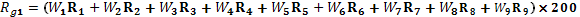 где:Rg1 – общая степень риска, связанного с оператором, который подлежит контролю;1, 2, 3, 4, 5, 6, 7, 8, 9 – критерии риска;w – весомость каждого критерия риска, где сумма индивидуальных значений весомости будет равна единице;R – уровень риска для каждого критерия.41. Установление классификации автотранспортных операторов и общей степени риска, на основе критериев риска, определяется применением этих критериев в соотношении с каждым потенциальным объектом контроля.42. Отбирается перечень всех операторов, осуществляющих деятельность в области грузовых и пассажирских перевозок, и, соответственно, применяется один из уровней риска этого критерия.43. Общая степень риска, связанного с каждым оператором, осуществляющим деятельность в области автомобильных пассажирских перевозок, устанавливается по следующей формуле:  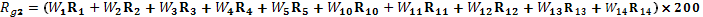 где:Rg2 – общая степень риска, связанного с оператором, который подлежит контролю;1, 2, 3, 4, 5, 6, 11, 12, 13, 14 – критерии риска;W – весомость каждого критерия риска, где сумма индивидуальных значений весомости будет равна единице;R – уровень риска для каждого критерия.44. Общая степень риска, связанного с каждым оператором, осуществляющим деятельность в области автомобильных грузовых перевозок, устанавливается по следующей формуле: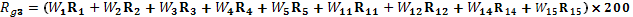 где:Rg3 – общая степень риска, связанного с оператором, который подлежит контролю;1, 2, 3, 4, 5, 11, 12, 14, 15 – критерии риска;W – весомость каждого критерия риска, где сумма индивидуальных значений весомости будет равна единице;R – уровень риска для каждого критерия.45. Установление классификации лиц/агентов, подлежащих проверке, осуществляющих перевозки с весом, а также степени общего риска, на основе критериев риска, определяется применением этих критериев в соотношении с каждым потенциальным объектом контроля.46. Отбирается перечень всех операторов/агентов, осуществляющих перевозки с весом, и, соответственно, применяется один из уровней риска этого критерия.  47. Общая степень риска, связанного с каждым оператором, осуществляющим перевозки с весом, превышающим допустимые предельные размеры, устанавливается по следующей формуле:  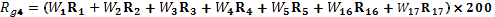 где:Rg4 – общая степень риска, связанного с оператором, который подлежит контролю;1, 2, 3, 4, 5, 16, 17  – критерии риска;W – весомость каждого критерия риска, где сумма индивидуальных значений весомости будет равна единице;R – уровень риска для каждого критерия.48. Установление классификации операторов, оказывающих услуги автосервиса, и общей степени риска, на основе критериев риска, определяется применением этих критериев в соотношении с каждым потенциальным объектом контроля.49. Отбирается перечень всех операторов, оказывающих услуги автосервиса, и, соответственно, применяется один из уровней риска этого критерия.  50. Общая степень риска, связанного с каждым оператором, оказывающим услуги автосервиса, устанавливается по следующей формуле: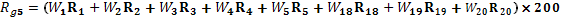 где:Rg5 – общая степень риска, связанного с оператором, который подлежит контролю;1, 2, 3, 4, 5, 18, 19, 20 – критерии риска;W – весомость каждого критерия риска, где сумма индивидуальных значений весомости будет равна единице;R – уровень риска для каждого критерия.51. Установление классификации операторов, оказывающих услуги автовокзалов (автостанций), и общей степени риска, на основе критериев риска, определяется применением этих критериев в соотношении с каждым потенциальным объектом контроля.52. Отбирается перечень всех операторов, оказывающих услуги автовокзалов (автостанций), и, соответственно, применяется один из уровней риска этого критерия.  53. Общая степень риска, связанного с каждым оператором, оказывающим услуги автовокзалов (автостанций), устанавливается по следующей формуле: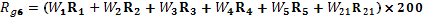 где:Rg6 – общая степень риска, связанного с оператором, который подлежит контролю;1, 2, 3, 4, 5, 21 – критерии риска;W – весомость каждого критерия риска, где сумма индивидуальных значений весомости будет равна единице;R – уровень риска для каждого критерия.54. Установление классификации операторов, оказывающих услуги по ремонту, монтажу и проверке тахографов и ограничителей скорости и общей степени риска, на основе критериев риска, определяется применением этих критериев в соотношении с каждым потенциальным объектом контроля.55. Отбирается перечень всех операторов, оказывающих услуги по ремонту, монтажу и проверке тахографов и ограничителей скорости, и, соответственно, применяется один из уровней риска этого критерия.56. Общая степень риска, связанного с каждым оператором, оказывающим услуги по ремонту, монтажу и проверке тахографов и ограничителей скорости, устанавливается по следующей формуле:  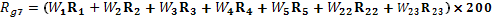 где:Rg7 – общая степень риска, связанного с оператором, который подлежит контролю;1, 2, 3, 4, 5, 22, 23 – критерии риска;W – весомость каждого критерия риска, где сумма индивидуальных значений весомости будет равна единице;R – уровень риска для каждого критерия.57. Установление классификации операторов, оказывающих услуги по взвешиванию транспортных средств для получения международного сертификата взвешивания транспортных средств, и общей степени риска, на основе критериев риска, определяется применением этих критериев в соотношении с каждым потенциальным объектом контроля.58. Отбирается перечень всех операторов, оказывающих услуги по взвешиванию транспортных средств для получения международного сертификата взвешивания транспортных средств, и, соответственно, применяется один из уровней риска этого критерия.  59. Общая степень риска, связанного с каждым оператором, оказывающим услуги по взвешиванию транспортных средств для получения международного сертификата взвешивания транспортных средств, устанавливается по следующей формуле:  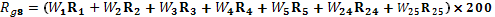 где:Rg – общая степень риска, связанного с оператором, который подлежит контролю;1, 2, 3, 4, 5, 24, 25 – критерии риска;W – весомость каждого критерия риска, где сумма индивидуальных значений весомости будет равна единице;R – уровень риска для каждого критерия.60. Установление классификации операторов, оказывающих услуги по профессиональной аттестации водителей и менеджеров в области автотранспортных перевозок, и общей степени риска, на основе критериев риска, определяется применением этих критериев в соотношении с каждым потенциальным объектом контроля.61. Отбирается перечень всех операторов, оказывающих услуги по профессиональной аттестации водителей и менеджеров в области автотранспортных перевозок, и, соответственно, применяется один из уровней риска этого критерия.62. Общая степень риска, связанного с каждым оператором, оказывающим услуги по профессиональной аттестации водителей и менеджеров в области автотранспортных перевозок, устанавливается по следующей формуле: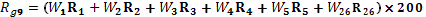 где:Rg9 – общая степень риска, связанного с оператором, который подлежит контролю;1, 2, 3, 4, 5, 26 – критерии риска;W – весомость каждого критерия риска, где сумма индивидуальных значений весомости будет равна единице;R – уровень риска для каждого критерия.После применения формулы, изложенной в пунктах 39, 42,  43, 46, 49, 52, 55, 58 и 61 настоящей Методологии,  общий риск будет варьироваться от 200 до 1000 единиц, где операторы/агенты, которым присуждается 200 единиц, соотносятся с низким риском.  В зависимости от полученного балла, в результате применения формулы субъекты контроля упорядочиваются, таким образом, в верхней части находятся лица, которые добились максимального балла (1000 единиц) и соотносятся с самым высоким риском. Операторы/агенты в верхней части списка ассоциируются с более высоким риском и подлежат проверке в приоритетном порядке. Образец таблиц классификации операторов/агентов, подлежащих контролю на основе критериев риска, представлен в приложениях 1-9 настоящей Методологии.    На основе классификации Агентство составляет проект графика плановых квартальных проверок, которые отправляются для регистрации Государственной канцелярии в порядке и сроки, установленные Правительством.Классификация используется Агентством для  назначения рекомендуемой частоты проверок для каждого отдельного оператора/агента, подлежащего проверке. Рекомендуемая частота может быть использована для установления приоритетов для внезапного контроля в случае когда несколько операторов/агентов, подлежащих проверке, одновременно подпадают под основания и условия, установленные статьей Закона 19 № 131 от 8 июня 2012 года о государственном контроле предпринимательской деятельности.    В конце периода, на который было осуществлено планирование, Агентство разрабатывает отчет, в котором будет определена весомость операторов/агентов, подлежащих проверке от общего числа, и на основе информации, собранной в ходе проверки, при необходимости, будут изменены ранее присужденные баллы, вследствие изменения ситуации с момента последней проведенной проверки, чтобы обновить данные каждого оператора/агента.VI. СОЗДАНИЕ И ПОДДЕРЖКА ИНФОРМАЦИОННЫХ СИСТЕМ, НЕОБХОДИМЫХ ДЛЯ ИСПОЛЬЗОВАНИЯ КРИТЕРИЕВ РИСКА68. Система анализа проверок на основе критериев риска должна основываться на соответствующих, достоверных, надежных и доступных статистических данных, предоставленных Национальным бюро статистики, и других достоверных данных, собранных в установленном законом порядке. Она является обязательной во избежание применения критериев риска на основе неполных данных и данных, подлежащих интерпретации.    69. Для разработки и поддержания классификации операторов/ агентов, подлежащих проверке на основе представленных рисков, Агентство разрабатывает внутреннюю информационную систему данных, необходимую для применения критериев риска, которая будет отражать как минимум следующие данные: a) список всех автотранспортных операторов/агентов, которые подлежат контролю, с личными идентификационными данными; b) историю деятельности по  контролю; c) профиль каждого оператора/агента с информацией, соответствующей критериям риска, используемой для классификации данного оператора/агента.   70. Агентство пересматривает и обновляет информацию, необходимую для применения критериев риска, не реже одного раза в год.   71. Если, по мнению контролера/лица, наделенного правом контроля, риск, связанный с неидентификацией, запрошенной информации, выше, чем риск, связанный с ее идентификацией меры контроля могут быть соответствующим образом изменены, с согласия директора Агентства.     72. При определении доказательств подтверждения информации,  необходимой при планировании государственного контроля, контролер/ лицо, наделенное правом контроля, может принять во внимание доказательства, полученные в ходе предыдущих оценок, если полученная ранее информация остается значимой.  Приложение № 1к Методологии планирования государственного контроля предпринимательской деятельности на основе анализа критериев риска, установленных Национальным агентством автомобильного транспортаТаблица классификации операторов/агентов, подлежащих проверке, установленной на основе критериев риска, деятельность станций технического тестирования																Таблица-образец                Приложение № 2к Методологии планирования государственного контроля предпринимательской деятельности на основе анализа критериев риска, установленных Национальным агентством автомобильного транспортаТаблица классификации операторов/агентов, подлежащих проверке, установленной на основе критериев риска, деятельность в области автомобильных пассажирских перевозок 														Таблица-образецПриложение № 3к Методологии планирования государственного контроля предпринимательской деятельности на основе анализа критериев риска, установленных Национальным агентством автомобильного транспортаТаблица классификации операторов/агентов, подлежащих проверке, установленной на основе критериев риска, деятельность в области автомобильных грузовых перевозок 														Таблица-образецПриложение № 4к Методологии планирования государственного контроля предпринимательской деятельности на основе анализа критериев риска, установленных Национальным агентством автомобильного транспортаТаблица классификации операторов/агентов, подлежащих проверке, установленной на основе критериев риска, перевозки с весом, превышающим допустимые предельные размеры															Таблица-образецПриложение № 5к Методологии планирования государственного контроля предпринимательской деятельности на основе анализа критериев риска, установленных Национальным агентством автомобильного транспортаТаблица классификации операторов/агентов, подлежащих проверке, установленной на основе критериев риска, деятельность автосервиса															Таблица-образец                     Приложение № 6к Методологии планирования государственного контроля предпринимательской деятельности на основе анализа критериев риска, установленных Национальным агентством автомобильного транспортаТаблица классификации операторов/агентов, подлежащих проверке, установленной на основе критериев риска, деятельность автовокзалов (автостанций)																Таблица-образец               Приложение № 7к Методологии планирования государственного контроля предпринимательской деятельности на основе анализа критериев риска, установленных Национальным агентством автомобильного транспортаТаблица классификации операторов/агентов, подлежащих проверке, установленной на основе критериев риска, деятельность по ремонту, монтажу и проверке тахографов и ограничителей скорости														Таблица-образецПриложение № 8к Методологии планирования государственного контроля предпринимательской деятельности на основе анализа критериев риска, установленных Национальным агентством автомобильного транспортаТаблица классификации операторов/агентов, подлежащих проверке, установленной на основе критериев риска, деятельность по взвешиванию транспортных средств для выдачи международных сертификатов взвешивания транспортных средств														Таблица-образецПриложение № 9к Методологии планирования государственного контроля предпринимательской деятельности на основе анализа критериев риска, установленных Национальным агентством автомобильного транспортаТаблица классификации операторов/агентов, подлежащих проверке, установленной на основе критериев риска, деятельность центров профессиональной подготовки водителей и менеджеров в области автотранспортных перевозок														Таблица-образецПериод деятельности автотранспортного оператора и/или оператора, осуществляющего сопутствующие данной области виды деятельности Уровень риска (R1)Более 20 лет115-20 лет210-15 лет35-10 лет4До 5 лет5Промежуток времени с момента осуществления последней проверкиУровень риска (R2)До 6 месяцев16-12 месяцев 21-2 года32-3 года4Более 3 лет 5Нарушения, выявленные при последней проверкеУровень риска (R3)Отсутствие нарушений на дату последней проверки1Были выявлены незначительные нарушения, которые входят в состав правонарушений, без причинения ущерба третьим лицам (было представлено предписание), нарушения согласно представленному предписанию были своевременно устранены 2Были выявлены нарушения, которые входят в состав правонарушений, и был причинен ущерб третьим лицам (применены санкции, возмещен ущерб), нарушения согласно представленному предписанию были своевременно устранены3Проверяемое лицо не подчиняется решениям Агентства, нарушения согласно представленному предписанию не были устранены в установленные сроки  4Проверяемое лицо не подчиняется решениям Агентства и повторно совершает то же нарушение, за которое был наказан, нарушения согласно представленному предписанию не были устранены 5Текучесть персонала на предприятии Уровень риска (R4)Ежегодная текучесть персонала –до 20 %1Ежегодная текучесть персонала –  от 20% до 40%2Ежегодная текучесть персонала –  от 40% до 60%3Ежегодная текучесть персонала –  от 60% до 80%4Ежегодная текучесть персонала – свыше 80%5Опыт работы менеджеров в данной областиУровень риска (R5)Профессиональный опыт работы в качестве менеджера – превышает 10 лет1Профессиональный опыт работы в качестве менеджера –  от 7 до 10 лет2Профессиональный опыт работы в качестве менеджера –  от 5 до 7 лет3Профессиональный опыт работы в качестве менеджера – от 3 до 5 лет4Профессиональный опыт работы в качестве менеджера – до 3-х лет5Проверка правильности заполнения данных в протоколах технического тестирования (информационная система регистрации)Уровень риска (R6)Количество ежемесячно обнаруживаемых  в информационной системе ошибок – 1 ошибка1Количество ежемесячно обнаруживаемых  в информационной системе ошибок – от 2 до 5 ошибок 2Количество ежемесячно обнаруживаемых  в информационной системе ошибок –  от 5 до 7 ошибок3Количество ежемесячно обнаруживаемых  в информационной системе ошибок –  от 7 до 10 ошибок4Количество ежемесячно обнаруживаемых  в информационной системе ошибок – свыше 10 ошибок5Проверка нарушений правил технического тестирования (сертификаты профессиональной компетенции экспертов, метрологические сертификаты соответствия технического оборудования и т.д.)Уровень риска (R7)Количество ежемесячно выявляемых нарушений правил технического тестирования – 11Количество ежемесячно выявляемых нарушений правил технического тестирования –  2 2Количество ежемесячно выявляемых нарушений правил технического тестирования – 33Количество ежемесячно выявляемых нарушений правил технического тестирования  – 44Количество ежемесячно выявляемых нарушений правил технического тестирования, свыше 45Среднее время комплексного обслуживания и проверки процесса технического тестирования транспортных средствУровень риска (R8)Ежемесячное среднеарифметическое значение обслуживания транспортных средств – более 12 мин.    1Ежемесячное среднеарифметическое значение обслуживания транспортных средств в интервале – 10-12 мин.2Ежемесячное среднеарифметическое значение обслуживания транспортных средств в интервале – 8-10 мин.3Ежемесячное среднеарифметическое значение обслуживания транспортных средств в интервале – 6-8 мин.4Ежемесячное среднеарифметическое значение обслуживания транспортных средств –  менее 6 минут5Материально-техническая база, помещения, оборудованные согласно требованиям для  осуществления деятельности по техническому тестированиюУровень риска (R9)Располагает оборудованными помещениями для осуществления деятельности, в личной собственности – от 81 до 100 %.1Располагает оборудованными помещениями для осуществления деятельности, в личной собственности – от 61 до 80 %. 2Располагает оборудованными помещениями для осуществления деятельности, в личной собственности – от 41 до 60 %. 3Располагает оборудованными помещениями для осуществления деятельности, в личной собственности – от 21 до 40 %.4Располагает оборудованными помещениями для осуществления деятельности, в личной собственности – до 20 %.5Количество собственных транспортных средств, находящихся в распоряжении автотранспортного оператораУровень риска (R10)Все транспортные средства собственные    11/3 от собственных транспортных средств21/2 от собственных транспортных средств32/3 от собственных транспортных средств4Ни одного собственного транспортного средства5Средний возраст парка транспортных средств, находящихся в распоряжении автотранспортного оператораУровень риска (R11)Средний возраст парка транспортных средств – до 5 лет11/3 парка транспортных средств – от 5 лет до 10 лет21/2 парка транспортных средств – от 10 лет до 15 лет32/3 парка транспортных средств – от 15 лет до 20 лет4Средний возраст всех транспортных средств превышает 20 лет5Коэффициент заполняемости маршрутаУровень риска (R12)Среднемесячный коэффициент заполняемости маршрута – свыше 0,81Среднемесячный коэффициент заполняемости маршрута в интервале –0,6-0,8.2Среднемесячный коэффициент заполняемости маршрута в интервале – 0,4-0,6.3Среднемесячный коэффициент заполняемости маршрута в интервале – 0,2-0,4.4Среднемесячный коэффициент заполняемости маршрута – менее 0,25Регулярность выполнения рейсовУровень риска (R13)Ежемесячное выполнение рейса 95-100%1Ежемесячное выполнение рейса 90-95%2Ежемесячное выполнение рейса 80-90%3Ежемесячное выполнение рейса 70-80%4Ежемесячное выполнение рейса менее 70%5Среднее время работы и отдыха водителейУровень риска (R14)Среднее время работы и отдыха, ежемесячно соблюдается на 95-100%1Среднее время работы и отдыха, ежемесячно соблюдается на 90-95%2Среднее время работы и отдыха, ежемесячно соблюдается на 85-90%3Среднее время работы и отдыха, ежемесячно соблюдается на 80-85%4Среднее время работы и отдыха, ежемесячно соблюдается менее чем на 80%5Срок возврата выданных и использованных разрешений на грузоперевозкиУровень риска (R15)Ни одного нарушения срока возврата 1Наличие 1-2 нарушений срока возврата 2Наличие 3-4 нарушений срока возврата3Наличие 4-5 нарушений срока возврата4Свыше 5 нарушений срока возврата 5Превышение допустимых предельных размеров транспортных средств при передвижении по дорогам общего пользованияУровень риска (R16)Превышение допустимого предельного размера менее, чем на 7 см1Превышение допустимого предельного размера от 7 см до 10 см2Превышение допустимого предельного размера от 10 см до 15 см3Превышение допустимого предельного размера от 15 см до 20 см4Превышение допустимого предельного размера более, чем на 20 см5Превышение допустимых предельных нагрузок масс на ось транспортных средств при передвижении по дорогам общего пользованияУровень риска (R17)Превышение допустимой предельной нагрузки массы на ось менее чем на 2%1Превышение допустимой предельной нагрузки массы на ось от 2% до 7%2Превышение допустимой предельной нагрузки массы на ось от 7% до 12%3Превышение допустимой предельной нагрузки массы на ось от 12% до 17%4Превышение допустимой предельной нагрузки массы на ось более чем на 17%5Проверка нарушений при осуществлении деятельности автосервисовУровень риска (R18)Число ежемесячно выявляемых нарушений – 11Число ежемесячно выявляемых нарушений – 22Число ежемесячно выявляемых нарушений – 33Число ежемесячно выявляемых нарушений – 44Число ежемесячно выявляемых нарушений свыше 45Материально-техническая база, помещения, оборудованные согласно требованиям для осуществления деятельности автосервисовУровень риска (R19)Располагает оборудованными помещениями для осуществления деятельности, в личной собственности – от 81 до 100 %.1Располагает оборудованными помещениями для осуществления деятельности, в личной собственности – от 61 до 80 %.2Располагает оборудованными помещениями для осуществления деятельности, в личной собственности – от 41 до 60 %.3Располагает оборудованными помещениями для осуществления деятельности, в личной собственности – от 21 до 40 %.4Располагает оборудованными помещениями для осуществления деятельности, в личной собственности – менее 20 %.5Количество транспортных средств, обслуживаемых автосервисами в зависимости от спектра видов деятельности по обслуживаниюУровень риска (R20)Уровень риска (R20)Уровень риска (R20)Количество транспортных средств, обслуживаемых автосервисами в зависимости от спектра видов деятельности по обслуживаниюдо 5 видов деятельности по обслужива-ниюот 5 до 7 видов деятельности по обслужива-нию более 7 видов деятельности по обслужи-ваниюУвеличение количества обслуживаемых транспортных средств на 1/3 по сравнению с предыдущим месяцем 23Увеличение количества обслуживаемых транспортных средств на 1/2 по сравнению с предыдущим месяцем234Увеличение количества обслуживаемых транспортных средств на 2/3 по сравнению с предыдущим месяцем345Количество нарушений при выполнении рейсов через автовокзалы (автостанции) Уровень риска (R21)Количество ежеквартально выявляемых нарушений –  до 21Количество ежеквартально выявляемых нарушений –  от 2 до 42Количество ежеквартально выявляемых нарушений –  от 4 до 63Количество ежеквартально выявляемых нарушений –  от 6 до 84Количество ежеквартально выявляемых нарушений – более 85Проверка нарушений правил монтажа, ремонта и проверки тахографов и ограничителей скоростиУровень риска (R22)Количество ежемесячно выявляемых нарушений – 11Количество ежемесячно выявляемых нарушений – 22Количество ежемесячно выявляемых нарушений – 33Количество ежемесячно выявляемых нарушений – 44Количество ежемесячно выявляемых нарушений – свыше 45Материально-техническая база, помещения, оборудованные согласно требованиям для осуществления деятельности по ремонту, монтажу и проверке тахографов и ограничителей скоростиУровень риска (R23)Располагает оборудованными помещениями для осуществления деятельности, в личной собственности –  от 81 до 100 %1Располагает оборудованными помещениями для осуществления деятельности, в личной собственности – от 61 до 80 %2Располагает оборудованными помещениями для осуществления деятельности, в личной собственности – от 41 до 60 %3Располагает оборудованными помещениями для осуществления деятельности, в личной собственности – от 21 до 40 %4Располагает оборудованными помещениями для осуществления деятельности, в личной собственности – до 20 %5Проверка нарушений правил взвешивания для выдачи международного сертификата взвешивания транспортных средствУровень риска (R24)Количество ежемесячно выявляемых нарушений правил– 11Количество ежемесячно выявляемых нарушений правил – 22Количество ежемесячно выявляемых нарушений правил – 33Количество ежемесячно выявляемых нарушений правил – 44Количество ежемесячно выявляемых нарушений правил – свыше 45Материально-техническая база, помещения, оборудованные согласно требованиям для осуществления деятельности по взвешиванию Уровень риска (R25)Располагает оборудованными помещениями для осуществления деятельности, в личной собственности – от 81 до 100 %1Располагает оборудованными помещениями для осуществления деятельности, в личной собственности – от 61 до 80 %2Располагает оборудованными помещениями для осуществления деятельности, в личной собственности – от 41 до 60 %3Располагает оборудованными помещениями для осуществления деятельности, в личной собственности – от 21 до 40 %4Располагает оборудованными помещениями для осуществления деятельности, в личной собственности – до 20 %5Проверка нарушений в деятельности центров профессиональной аттестации водителей и менеджеров в области автотранспортных перевозокУровень риска (R26)Количество ежемесячно выявляемых нарушений – 11Количество ежемесячно выявляемых нарушений – 22Количество ежемесячно выявляемых нарушений – 33Количество  ежемесячно выявляемых нарушений – 44Количество ежемесячно выявляемых нарушений – свыше 45Критерии рискаВесомость, (W)Период деятельности автотранспортного оператора и/или оператора, осуществляющего сопутствующие данной области виды  деятельности0,10 (W1)Промежуток времени с момента проведения последней проверки0,10 (W2)Предыдущие нарушения, выявленные в ходе последней проверки0,10 (W3)Текучесть персонала на предприятии 0,10 (W4)Профессиональный опыт работы в данной области менеджеров и персонала,  вовлеченного в операционную деятельность 0,15 (W5)Проверка правильности внесения данных в протоколы технического тестирования (информационная система регистрации)  0,10 (W6)Проверка нарушений правил технического тестирования (сертификаты профессиональной компетенции экспертов, метрологические сертификаты соответствия технического оборудования)0,10 (W7)Среднее время комплексного обслуживания и проверки процесса технического тестирования транспортных средств 0,15 (W8)Материально-техническая база, помещения, оборудованные согласно требованиям для осуществления деятельности по техническому тестированию0,10 (W9)Всего1,0Критерии рискаВесомость, (W)Период деятельности автотранспортного оператора и/или оператора, осуществляющего сопутствующие данной области виды  деятельности0,10 (W1)Промежуток времени с момента проведения последней проверки0,10 (W2)Предыдущие нарушения, выявленные в ходе последней проверки0,10 (W3)Текучесть персонала на предприятии 0,10 (W4)Профессиональный опыт работы в данной области менеджеров и персонала, вовлеченного в операционную деятельность 0,10 (W5)Количество собственных транспортных средств, находящихся в распоряжении автотранспортного оператора0,10 (W10)Средний возраст парка транспортных средств, находящихся в распоряжении автотранспортного оператора0,10 (W11)Коэффициент заполняемости маршрута0,10 (W12)Регулярность выполнения рейсов 0,10 (W13)Среднее время работы и отдыха водителей0,10 (W14)Всего1,0Критерии рискаВесомость, (W)Период деятельности автотранспортного оператора и/или оператора, осуществляющего сопутствующие данной области виды  деятельности0,10 (W1)Промежуток времени с момента проведения последней проверки0,10 (W2)Предыдущие нарушения, выявленные в ходе последней проверки0,10 (W3)Текучесть персонала на предприятии 0,10 (W4)Профессиональный опыт работы в данной области менеджеров и персонала, вовлеченного в операционную деятельность 0,10 (W5)Количество собственных транспортных средств, находящихся в распоряжении автотранспортного оператора0,10 (W10)Средний возраст парка транспортных средств, находящихся в распоряжении автотранспортного оператора0,10 (W11)Среднее время труда и отдыха водителей0,10 (W14)Срок возвращения авторизаций, выданных и используемых грузовым транспортом0,20 (W15)Всего1,0Критерии рискаВесомость, (W)Период деятельности автотранспортного оператора и/или оператора, осуществляющего сопутствующие данной области виды  деятельности0,10 (W1)Промежуток времени с момента проведения последней проверки0,10 (W2)Предыдущие нарушения, выявленные в ходе последней проверки0,10 (W3)Текучесть персонала на предприятии 0,10 (W4)Профессиональный опыт работы в данной области менеджеров и персонала, вовлеченного в операционную деятельность 0,10 (W5)Превышение допустимых предельных размеров транспортных средств при передвижении по дорогам общего пользования0,25 (W16)Превышение допустимых предельных нагрузок масс на ось транспортных средств при передвижении по дорогам общего пользования0,25 (W17)Всего1,0Критерии рискаВесомость, (W)Период деятельности автотранспортного оператора и/или оператора, осуществляющего сопутствующие данной области виды  деятельности0,10 (W1)Промежуток времени с момента проведения последней проверки0,10 (W2)Предыдущие нарушения, выявленные в ходе последней проверки0,10 (W3)Текучесть персонала на предприятии 0,10 (W4)Профессиональный опыт работы в данной области менеджеров и персонала, вовлеченного в операционную деятельность 0,10 (W5)Проверка нарушений деятельности автосервисов 0,2 (W18)Материально-техническая база, помещения, оборудованные согласно требованиям для осуществления деятельности автосервисов0,1 (W19)Количество транспортных средств, обслуживаемых автосервисами в зависимости от спектра видов деятельности по обслуживанию0,20 (W20)Всего1,0Критерии рискаВесомость, (W)Период деятельности автотранспортного оператора и/или оператора, осуществляющего сопутствующие данной области виды  деятельности0,10 (W1)Промежуток времени с момента проведения последней проверки0,10 (W2)Предыдущие нарушения, выявленные в ходе последней проверки0,10 (W3)Текучесть персонала на предприятии 0,10 (W4)Профессиональный опыт работы в данной области менеджеров и персонала, вовлеченного в операционную деятельность 0,10 (W5)Количество нарушений при выполнении рейсов через автовокзалы (автостанции)0,50 (W21)Всего1,0Критерии рискаВесомость, (W)Период деятельности автотранспортного оператора и/или оператора, осуществляющего сопутствующие данной области виды  деятельности0,10 (W1)Промежуток времени с момента проведения последней проверки0,10 (W2)Предыдущие нарушения, выявленные в ходе последней проверки0,10 (W3)Текучесть персонала на предприятии 0,10 (W4)Профессиональный опыт работы в данной области менеджеров и персонала, вовлеченного в операционную деятельность 0,10 (W5)Проверка нарушений правил монтажа, ремонта и проверки тахографов и ограничителей скорости0,25 (W22)Материально-техническая база, помещения, оборудованные согласно требованиям для осуществления деятельности по ремонту, монтажу и проверке тахографов и ограничителей скорости0,25 (W23)Всего1,0Критерии рискаВесомость, (W)Период деятельности автотранспортного оператора и/или оператора, осуществляющего сопутствующие данной области виды  деятельности0,10 (W1)Промежуток времени с момента проведения последней проверки0,10 (W2)Предыдущие нарушения, выявленные в ходе последней проверки0,10 (W3)Текучесть персонала на предприятии 0,10 (W4)Профессиональный опыт работы в данной области менеджеров и персонала, вовлеченного в операционную деятельность 0,10 (W5)Проверка нарушений правил взвешивания для выдачи международного сертификата взвешивания транспортных средств0,25 (W24)Материально-техническая база, помещения, оборудованные согласно требованиям для осуществления деятельности по взвешиванию 0,25 (W25)Всего1,0Критерии рискаВесомость, (W)Период деятельности автотранспортного оператора и/или оператора, осуществляющего сопутствующие данной области виды  деятельности0,10 (W1)Промежуток времени с момента проведения последней проверки0,10 (W2)Предыдущие нарушения, выявленные в ходе последней проверки0,10 (W3)Текучесть персонала на предприятии 0,10 (W5)Профессиональный опыт работы в данной области менеджеров и персонала, вовлеченного в операционную деятельность 0,10 (W6)Проверка нарушений профессиональной  деятельности водителей и менеджеров в области автотранспортных перевозок0,50 (W27)Всего1,0№ п/пНаименование оператора/агента, подлежащего проверкеРазре-шенный кодФискальный код/IDNPУровень рискаУровень рискаУровень рискаУровень рискаУровень рискаУровень рискаУровень рискаУровень рискаУровень рискаОбщая степень риска№ п/пНаименование оператора/агента, подлежащего проверкеРазре-шенный кодФискальный код/IDNPR1R2R3R4R5R6R7R8R9Общая степень риска12345678910111213141.Auto test SRL0010011000102220034555555555510002.Auto test - auto SRL00200210441033786904212212334453.Test auto - test SRL1002501000104560543111111111200...............................№ п/пНаименование оператора/агента, подлежащего проверкеРазре-шенный кодФискальный код/IDNPУровень рискаУровень рискаУровень рискаУровень рискаУровень рискаУровень рискаУровень рискаУровень рискаУровень рискаУровень рискаОбщая степень риска№ п/пНаименование оператора/агента, подлежащего проверкеРазре-шенный кодФискальный код/IDNPR1R2R3R4R5R10R11R12R13R14Общая степень риска1234567891011121314151.Auto trans SRL0000011000102340677555555555510002.Auto trans - auto SRL000002104410007869042222321124203.Trans auto - trans SRL00022010001045005001111111111200..................................№ п/пНаименование оператора/агента, подлежащего проверкеРазре-шенный кодФискальный код/IDNPУровень рискаУровень рискаУровень рискаУровень рискаУровень рискаУровень рискаУровень рискаУровень рискаОбщая степень риска№ п/пНаименование оператора/агента, подлежащего проверкеРазре-шенный кодФискальный код/IDNPR1R2R3R4R5R10R11R14R15Общая степень риска12345678910111213141.Cargo Auto trans SRL000001100010234067755555555510002.Auto cargo - auto SRL00000210441000786904222232114003.Trans auto - cargo SRL0002201000104500500111111111200...............................№ п/пНаименование оператора/агента, подлежащего проверкеРазре-шенный кодФискальный код/IDNPУровень рискаУровень рискаУровень рискаУровень рискаУровень рискаУровень рискаУровень рискаОбщая степень риска№ п/пНаименование оператора/агента, подлежащего проверкеРазре-шенный кодФискальный код/IDNPR1R2R3R4R5R16R17Общая степень риска1234567891011121.Trans cargo SRL1040011023010450607555555510002.Auto trans - cargo SRL023002134910007867042423135003.Cargo auto - trans SRL60022010901000005031111111200.........................№ п/пНаименование оператора/агента, подлежащего проверкеРазрешенный кодФискальный код/IDNPУровень рискаУровень рискаУровень рискаУровень рискаУровень рискаУровень рискаУровень рискаУровень рискаОбщая степень риска№ п/пНаименование оператора/агента, подлежащего проверкеРазрешенный кодФискальный код/IDNPR1R2R3R4R5R18R19R20Общая степень риска1234567910111213141.Service SRL10980112301004503335555555510002.Auto service - auto SRL0276021259100021670423312214203.Serv-auto - service SRL340220189710034090311111111200..........................№ п/пНаименование оператора/агента, подлежащего проверкеРазрешенный кодФискальный код/IDNPУровень рискаУровень рискаУровень рискаУровень рискаУровень рискаУровень рискаОбщая степень риска№ п/пНаименование оператора/агента, подлежащего проверкеРазрешенный кодФискальный код/IDNPR1R2R3R4R5R21Общая степень риска123456791011121.Autogara SRL109801123010045033355555510002.Gara service - auto SRL02760212591000216704233124603.Auto Gara- service SRL3402201897100340903111111200.......................№ п/пНаименование оператора/агента, подлежащего проверкеРазрешенный кодФискальный код/IDNPУровень рискаУровень рискаУровень рискаУровень рискаУровень рискаУровень рискаУровень рискаОбщая степень риска№ п/пНаименование оператора/агента, подлежащего проверкеРазрешенный кодФискальный код/IDNPR1R2R3R4R5R22R23Общая степень риска12345679101112131.Service 11 SRL1098011230100450333555555510002.Auto serv - auto 11 SRL027602125910002167042331224603.Service auto – 11 SRL34022018971003409031111111200..........................№ п/пНаименование оператора/агента, подлежащего проверкеРазрешенный кодФискальный код/IDNPУровень рискаУровень рискаУровень рискаУровень рискаУровень рискаУровень рискаУровень рискаОбщая степень риска№ п/пНаименование оператора/агента, подлежащего проверкеРазрешенный кодФискальный код/IDNPR1R2R3R4R5R24R25Общая степень риска12345679101112131.Service 1 SRL1098011230100450333555555510002.Auto serv 1 - auto SRL027602125910002167042331224603.Service – service 1 SRL34022018971003409031111111200........................№ п/пНаименование оператора/агента, подлежащего проверкеРазрешенный кодФискальный код/IDNPУровень рискаУровень рискаУровень рискаУровень рискаУровень рискаУровень рискаОбщая степень риска№ п/пНаименование оператора/агента, подлежащего проверкеРазрешенный кодФискальный код/IDNPR1R2R3R4R5R26Общая степень риска123456791011121.Центр 1109801123010045033355555510002.Центр 202760212591000216704233124603.Центр 33402201897100340903111111200.......................